COVERING LETTERFrom	ASWATHY.P.S.	PATHUKOLTHARA	VALAMANGALAM SOUTH	THURAVOOR P.O. CHERTHALA	ALAPPUZHA – 688532	Mobile: 7025144810	Email:- aswathyps627@gmail.comTo	HR MANAGER,	MEDICAL TRUST HOSPITALERNAKULAM		Sub:-  Application for the Post of Staff NurseRespected Sir,	I am Aswathy.P.S.  studied General Nursing and Midwifery Course from K.V. School of Nursing, Cherthala during the period 2014-2018		I am quite confident that both my Skills and personal attributes match the requirements you seek for the rule and that I would be able to effectively contribute to the team and the institution.	I assure you that I will grasp my opportunities effectively and I will meet the time bound targeted objectives to the best satisfaction of the institution.  I look forward for your positive reply note.				Thanking you,									Yours faithfully,Place : Thuravoor							ASWATHY.P.S.Date :CURRICULAM VIATE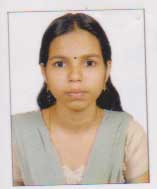 From	ASWATHY.P.S.	PATHUKOLTHARA	VALAMANGALAM SOUTH	THURAVOOR P.O. CHERTHALA		ALAPPUZHA – 688532	Mobile: 7025144810                                            aswathyps627@gmail.comTo dedicate the knowledge gained from academics and experience toward the grow care                of patients.To acquire a position to utilise my skills and abilities in the institution and to seek every    opportunity that offers professional growth, while being creative, resourceful and flexible   STAFF NURSE:       RELIEF HOSPITAL & TRAUMA CENTRE, MALAPPURAM FROM 16/07/2018 – 08/08/2019 ICU		       						Neonatology Cath Lab							Labour roomOperation theatre						Medical and surgical Ward Paediatric nursing   			                                      Cardiac monitorsPulse oxymeterIncubatorNebulizerSyringe pumpInfusion pumpGlucometerECG MachineSuction apparatusJOB RESPONSIBILITIESProvide Individual Nursing care for each patient according to the needsAdmitting patients.Indiate the nursing care process on all patients upon admission by recognizingchanges in patient’s condition and taking action as appropriate and recording the  actionOrienting patients to their physical environment uopn admission and there after necessary.Administer medication as orderedSupporting patients and family emotionallyReporting any unsual incident occurrenceObserving infection control policies.	Age					:	23 Yrs.	Date of Birth				:	28-08-1996	Sex					:	Female	Marital Status			:	Married	Father’s Name			:	Sudarsanan.P.K.	Mother’s Name			:	Vasundara	Religion				:	Hindu	Caste					:	Ezhava	Nationality				:	IndianTo Speak :  English, Malayalam and HindiTo Read  :  English, Malayalam and HindiTo Write :  English, Malayalam and Hindi   I hereby declare that the information furnished above is true to the best of my knowledge.Place : Thuravoor					Yours Faithfully,Date														ASWATHY.P.S.CourseName of InstitutionBoard/univeristyYear of StudyMARK PERCENTAGEGNMK.V. School of NursingKerala Nurse andMidwives Council2014-2018Passed12thV V H SKodumthuruthuKerala State2012-201468%10thS C S H S SValamangalamKerala State 201266%